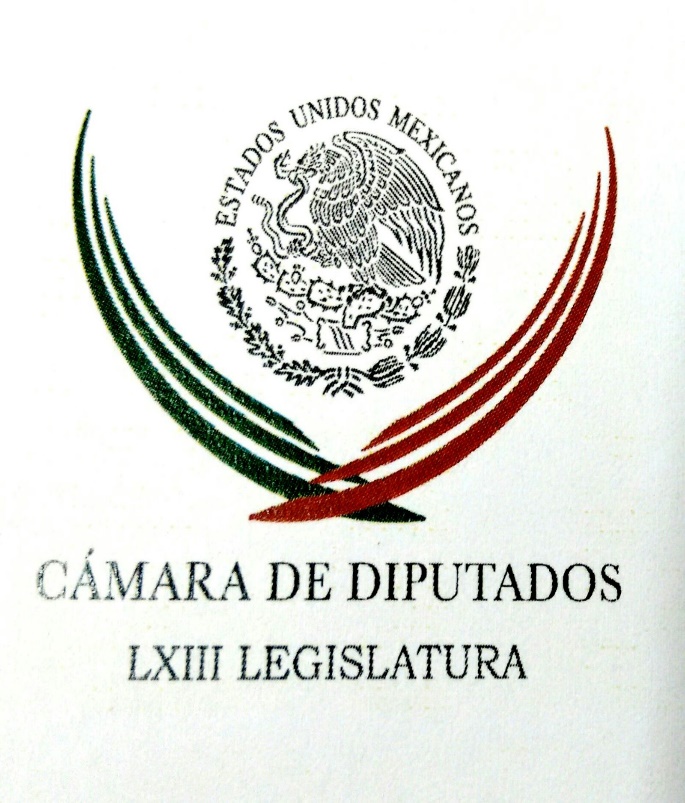 Carpeta InformativaPrimer CorteResumen: Repunta Barrales en preferencia electoralesPGR no ha entregado expediente de Eugenio Hernández, acusa el gobernador de TamaulipasPor 'error de forma’, España rechazó extradición de presunto cómplice de Javier Duarte: PGRSe necesita un estado más fuerte y organizaciones criminales más débiles: De la MadridPrecios del petróleo caen por posible debilitamiento del mercado26 de enero de 2018INFORMACIÓN GENERALTEMA(S): Información General FECHA: 26/01/18HORA: 00.00NOTICIERO: Enfoque NoticiasEMISIÓN: Primer CorteESTACIÓN: OnlineGRUPO: NRM Comunicaciones0Repunta Barrales en preferencia electoralesA pocos días de haber sido declarada la virtual candidata de la coalición “Por la CDMX, al Frente”, Alejandra Barrales Magdaleno ha repuntado en las preferencias electorales.Al recorrer la delegación Iztacalco, la precandidata del PRD a la Jefatura de Gobierno de la Ciudad de México, aseveró que hoy se encuentra a solo seis puntos de diferencia del otro proyecto que, burlando la ley, “se adelantó en la competencia”.En reuniones con adultos mayores, locatarios y vecinos en general, apuntó que no obstante que Morena sacó ventaja haciendo campaña con meses de antelación, hoy se coloca positivamente en la competencia.Rumbo a las elecciones del 1 de julio, sostuvo que es claro que el Frente va para arriba, mientras el otro proyecto va para abajo.Aseguró que una vez tomada la definición de la candidatura, la coalición PRD-PAN-Movimiento Ciudadano que ella encabezará va a remontar en las preferencias electorales y va a ganar la Jefatura de Gobierno.“He venido confirmando que tenemos todo para ganar y a eso nos vamos a dedicar”, subrayó.Los números corresponden a la reciente encuesta de la casa Indemerc, aplicada entre el 12 y el 15 de enero, y que arrojó que en la intención del voto, Barrales alcanzó los 28 puntos contra 34 de Morena, que además muestra una tendencia a la baja.En su recorrido por los barrios de Iztacalco, Alejandra Barrales dejó claro que el objetivo de ganar es garantizar que le vaya mejor a la gente.Reiteró que será la primera jefa de gobierno electa de la Ciudad de México y la primera en encabezar un gobierno de coalición.“Tengo muchos años de trabajar en esta ciudad, he trabajado con o sin cargos, hemos legislado en favor de los derechos de las mujeres, los jóvenes, los adultos mayores. Yo nunca he dejado a la gente en medio de la tragedia”, sentenció.La precandidata perredista recordó que la política social y las leyes que hoy colocan a la Ciudad de México a la vanguardia en derechos y libertades, fueron creadas, impulsadas y garantizadas en la ley por el PRD y no por una persona en específico.En el recorrido estuvo acompañada de la diputada Elizabeth Mateos. ys/m.TEMA(S): Información GeneralFECHA: 26/01/2018HORA: 08:41NOTICIERO: Enfoque NoticiasEMISIÓN: Primer CorteESTACION: OnlineGRUPO: Enfoque PGR no ha entregado expediente de Eugenio Hernández, acusa el gobernador de TamaulipasEn entrevista con Enfoque Noticias, Francisco García Cabeza de Vaca, gobernador de Tamaulipas, señaló que un juez especializado en el Sistema de Justicia Penal dio una opinión no vinculatoria en torno a la extradición del ex gobernador Eugenio Hernández, algo nunca visto.Añadió que lo anterior confirma que el ex mandatario cometió actos de corrupción durante su gubernatura, por lo que se le quiere juzgar en México, sin embargo, García Cabeza de Vaca recordó que a Hernández también se le requiere por delitos en Estados Unidos. Asimismo, dijo que en seis ocasiones se ha solicitado a la PGR el expediente de Eugenio Hernández, pero no ha sido entregado.Respecto a los hechos de violencia de los últimos días en el estado, el gobernador señaló que se trató de acciones de la Policía Federal y estatal para reestablecer el orden en Reynosa.Finalmente, opinó que por el momento no debería legalizarse la marihuana, aunque quizá se pueda hacer más adelante. No obstante, dijo que los comentarios del secretario de Turismo dan pie al debate en las cámaras. ar/mTEMA(S): Información GeneralFECHA: 26/01/2018HORA: 01:24NOTICIERO: SDPNoticias.comEMISIÓN: Primer Corte ESTACION: OnlineGRUPO: SDPNoticias.comPor 'error de forma’, España rechazó extradición de presunto cómplice de Javier Duarte: PGR“Un error de forma” no atribuible al gobierno de México, derivó en la negativa decretada por la Sala Penal de la Audiencia Nacional de España, para realizar la extradición de Javier “N”, presunto socio del exgobernador de extracción priista, Javier Duarte, informó la Procuraduría General de la República (PGR).En un comunicado, la dependencia refirió que la petición formal hecha al gobierno de España, se formuló con base en una orden de aprehensión contra Javier “N”, por su probable participación en los delitos de delincuencia organizada y operaciones con recursos de procedencia ilícita”. Al respecto, la dependencia señaló que este 25 de enero se le notificó que la Sala Penal de la Audiencia Nacional rechazó acceder a la extradición del reclamado, “por entender que no existe una relación de hechos delictivos en la documentación procesal, ello debido a una omisión del Ministerio de Justicia del Reino de España que no remitió toda la documentación extradicional por un error involuntario”. La PGR destacó que uno de los Magistrados se manifestó a favor de conceder la extradición.Finalmente, aseguró que el “error de forma” se subsanará conforme a lo indicado por las autoridades españolas para continuar con el procedimiento de extradición. ar/mTEMA(S): Información GeneralFECHA: 26/01/2018HORA: 05:47NOTICIERO: En los Tiempos de la RadioEMISIÓN: Primer CorteESTACION: 103.3 FMGRUPO: Fórmula0Leopoldo Mendívil. Juicio a Gabino Cué  Oscar Mario Beteta, conductor: Y como todos los días, el comentario siempre interesante de don Leopoldo Mendívil. Polo, te saludamos con mucho gusto. Leopoldo Mendívil, colaborador: Oscar, amigos de la República y más allá, muy buen día. Es posible que ya se esté declarando allá en Oaxaca a Gabino Cué Monteagudo como prófugo de la ley y se estén girando órdenes para su búsqueda hasta los confines del planeta, ya que cuenta con entre 30 mil y 49 mil millones de pesos de los cuales está acusado durante su paso por el gobierno de esa entidad, que se le habían "atorado" en sus bolsillos. Por edicto, el Congreso de Oaxaca le informó la semana pasada que tenía siete días para responder al llamado a comparecer el juicio político, como ya transcurrió esta semana sin noticias, tenemos ya clarísimo a otro exgobernador prófugo. Recordemos que don Gabino fue gobernador como producto de la coalición que integraron el PAN, el PRD, Convergencia y el PT, podemos suponer que de lo esquilmado, mucho, mediano o poco, sus apoyadores debieron llevarse buenas talegas que eran en principio para la Oaxaca pobre, pues pobre Oaxaca, no le llegó. Y consideremos que esos productos que podrán ganarse también los integrantes de las tres coaliciones actualmente en competencia por la presidencia de la República, porque éstas han sido las costumbres hasta esta fecha. Resultó, como quiera, alentador e hizo resurgir la semana pasada la esperanza en la justicia allá en Oaxaca cuando a través de edictos por no encontrarlo en su domicilio particular que el propio Cué registro ante el Instituto Nacional Electoral, la Comisión Instructora del Congreso del Estado lo emplazó para presentarse a responder o enviara un escrito por el juicio político iniciado en su contra. A la investigación, y en su caso futura detención del gobernador Gabino Cué, deberá seguir la de su "burbuja", los hombres de su círculo íntimo en todos aspectos integrada por Jorge Enrique Castillo Díaz, José Zorrilla de San Martín Diego, Nezahualcóyotl Salvatierra López y Alberto Vargas Varela, entre muchos otros mandos altos y medios de ese ignominioso sexenio. Oscar, amigos de la República y más allá, que tengan muy buen día. Duración 2’40’’, nbsg/m. TEMA(S): Información General FECHA: 26/01/18HORA: 00.00NOTICIERO: MVS NoticiasEMISIÓN: Primer CorteESTACIÓN: OnlineGRUPO: MVS0Se necesita un estado más fuerte y organizaciones criminales más débiles: De la MadridEl secretario de Turismo, Enrique de la Madrid, sugirió la legalización de la mariguana en BCS y Quintana Roo, donde -dijo- "estamos viviendo niveles de violencia que tienen que ver con crimen organizado vinculado con las drogas".En Mesa para todos con Manuel López San Martín y Carlos Zúñiga, señaló que "se necesita un estado más fuerte y organizaciones criminales más débiles, una manera de debilitarlas es quitarles un ingreso que se los hemos dado al hacer ilegal el consumo de la mariguana"."El tema de seguridad se convirtió en el reto más importante para el sector turístico en el país, y a pesar de eso seguimos creciendo", destacó el secretario. Afirmó que la actual estrategia no nos va a dar resultados; por el contrario, "nos está dando problemas de inseguridad y corrupción". En ese sentido, destacó la necesidad de hacer cambios. ys/m.TEMA(S): Información General FECHA: 26/01/18HORA: 00:00NOTICIERO: MVS Noticias EMISIÓN: Primer CorteESTACIÓN: OnlineGRUPO: MVS 0España declara persona 'non grata' a embajador de VenezuelaEl Consejo de Ministros declaró este viernes persona "non grata" al embajador de Venezuela en España, respondiendo así en "estricta reciprocidad" a la decisión tomada el día anterior por gobierno de Nicolás Maduro, informó el ministro portavoz, Íñigo Méndez de Vigo.El gobierno de Venezuela declaró este jueves persona "no grata" al embajador de España en el país sudamericano, alegando continuos actos de "agresiones" e "injerencias" por parte del ejecutivo español, pocos días después de que la Unión Europea impusiera sanciones. ys/m.TEMA(S): Información GeneralFECHA: 26/01/2018HORA: 08:14NOTICIERO: Noticieros TelevisaEMISIÓN: Primer CorteESTACION: OnlineGRUPO: Fórmula0Precios del petróleo caen por posible debilitamiento del mercadoLos precios del petróleo bajan este viernes, luego que el dólar estadounidense detuvo su caída y se espera que los fundamentales del mercado de crudo se debiliten en el futuro cercano.Los operadores se han acostumbrado a observar y reaccionar a los recortes de producción dirigidos por la OPEP y las reducciones en las reservas de crudo de Estados Unidos, pero un nuevo factor puede haber entrado en la ecuación esta semana: el dólar.A medida que el petróleo se transmite en dólares, las oscilaciones en el dólar también pueden afectar la demanda de petróleo, ya que afecta el precio de las compras de combustible para los países que utilizan otras monedas.“El debilitamiento del dólar estadounidense frente a una canasta de monedas mundiales (…) ha posicionado 2018 para comenzar con fuertes niveles de demanda de petróleo”, dijo BMI Research.Un movimiento del dólar al alza tiene que ser lo suficientemente fuerte como para sacudir a los fondos de cobertura que están basados en grandes posiciones de crudo a largo plazo con el fin de generar una fuerte caída en la cotización.A pesar de esto, los precios del crudo no pudieron seguir subiendo debido a las perspectivas de una demanda que se debilita estacionalmente.Georgi Slavov, jefe de investigación en la corredora de materias primas Marex Spectron, dijo que a pesar de las buenas perspectivas generales de la demanda de petróleo, hubo vientos en contra a corto plazo debido al próximo final del período de mayor demanda durante la temporada invernal del hemisferio norte.El aumento de la producción de Estados Unidos amenaza con socavar la restricción de la oferta liderada por la Organización de Países Exportadores de Petróleo y Rusia para apuntalar los precios.Estos recortes, junto con el crecimiento de la demanda, han contribuido a un aumento de casi el 60 por ciento en los precios del petróleo desde mediados de 2017 ya que se han reducido los inventarios de crudo en todo el mundo.Este viernes, el barril de petróleo tipo Brent del Mar del Norte para entregas en marzo se cotizaba en 70.26 dólares al inicio de la sesión (08:00 GMT) en el mercado electrónico Intercontinental Petroleum Exchange (ICE).El Brent caía 16 centavos de dólar (0.23 por ciento) respecto al cierre previo del jueves pasado de 70.42.En tanto, el crudo estadunidense West Texas Intermediate (WTI) para entregas en marzo también a las 08:00 GMT, bajaba 11 centavos de dólar (0.17 por ciento) y se cotizaba en 65.40 dólares.Por su parte, la canasta de la OPEP se cotizó el jueves en 68.46 dólares, un ascenso de 85 centavos de dólar (1.24 por ciento) respecto al cierre del miércoles, informó el cártel. Duración 00’’, nbsg/m. 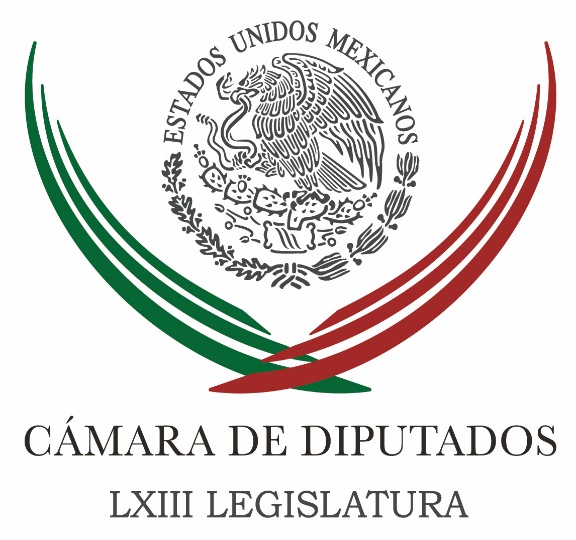 Carpeta InformativaSegundo CorteResumen: No hay ni habrá desbandada en el PAN, advierten senadores afines a AnayaPropuesta de De la Madrid se debe analizar con seriedad: SREDetención de Góngora es parte del proceso de justicia para Quintana Roo, dice el gobernadorMarco Adame: Ricardo Anaya tiene experiencia de liderazgo desde la oposiciónLegalización de la marihuana debería darse en todo el país, asegura BelaunzaránTrump fue abucheado en Davos por criticar a medios de comunicación26 de enero de 2018TEMA(S): Información General FECHA: 23/01/18HORA: 13.27NOTICIERO: Enfoque NoticiasEMISIÓN: Segundo CorteESTACIÓN: OnlineGRUPO: RNM Comunicaciones0No hay ni habrá desbandada en el PAN, advierten senadores afines a AnayaSenadores del PAN descartaron una “desbandada” de militantes a otros partidos políticos, como ocurrió con Javier Lozano Alarcón y Gabriela Cuevas Barrón, que renunciaron a su militancia para apoyar las aspiraciones presidenciales de José Antonio Meade y Andrés Manuel López Obrador, respectivamente.Héctor Larios Córdova, reconoció que en próximos días podrían darse otras renuncias al PAN.Sin embargo, el legislador por Sonora rechazó que se dé un “éxodo” masivo o desbandada de panistas a otros partidos políticos.“No, no, no, si habrá más casos. Pero, no a nivel de desbandada. (…) En todos los procesos electorales, sobre todo, cuando viene la definición de candidaturas, pues siempre hay quienes se sienten afectados y evidentemente van a brincar a otro partido, si el otro partido les ofrece una candidatura”.Larios Córdova confió en la sensatez e inteligencia de los panistas, para no dejarse seducir por el llamado que les hizo López Obrador para que se integren a las filas de Morena. ys/m.TEMA(S): Información GeneralFECHA: 26/01/2018HORA: 12:34 NOTICIERO: MVS NoticiasEMISIÓN: Segundo CorteESTACION: OnlineGRUPO: MVSPropuesta de De la Madrid se debe analizar con seriedad: SREEl subsecretario para Asuntos Multilaterales de la Secretaría de Relaciones Exteriores (SRE), Miguel Ruiz Cabañas, hizo un llamado para analizar con seriedad la propuesta que hizo el secretario de Turismo, Enrique de la Madrid Hurtado, para legalizar el uso de la mariguana con fines recreativos en los centros turísticos.En entrevista en el marco de la presentación de la Agenda en materia de Justicia y Seguridad México – ONU, el diplomático mexicano descartó que esta propuesta pueda contravenir la política que ha implementado el gobierno federal en materia de seguridad, al tiempo en el que manifestó que el titular de la Sectur está preocupado por el tema de la seguridad. Asimismo, Ruiz Cabañas aseguró que los hechos violentos registrados en los últimos días en la zona de Los Cabos, Baja California Sur, no han tenido una repercusión de la imagen que se tiene de México en el exterior, y destacó que es un deber de todos cuidar la industria turística, la cual ha colocado a México como el octavo país más visitado del mundo.En otro orden de ideas, el subsecretario de Asuntos Multilaterales pidió dejar que la Suprema Corte de Justicia de la Nación (SCJN) analice todos los puntos de vista respecto a la Ley de Seguridad Interior. ar/mTEMA(S): Información GeneralFECHA: 26/01/2018HORA: 10:02NOTICIERO: Noticieras TelevisaEMISIÓN: Segundo CorteESTACION: OnlineGRUPO: Televisa0Detención de Góngora es parte del proceso de justicia para Quintana Roo, dice el gobernadorLa detención de Mauricio Góngora, expresidente municipal de Solidaridad, en Quintana Roo, se enmarca “en el proceso de justicia para el estado”, señaló el gobernador Carlos Joaquín González en entrevista para Despierta con Loret.El gobernador dijo que la aprehensión ocurre tras “investigaciones en las que encontramos muchas irregularidades cuando (Góngora) fue secretario de Finanzas y cuando fue presidente municipal de Solidaridad”.Joaquín González reconoció que Góngora “es parte de la administración de Roberto Borge y parte de lo que Quintana Roo tuvo en la administración anterior. Lo veníamos investigando hace rato y salieron las órdenes de aprehensión ligadas con nuestras pesquisas”.Rechazó que la captura de Mauricio Góngora sea parte de una revancha política, sino que “es parte de la justicia que Quintana Roo requiere y el compromiso con los quintanarroenses de lograrla; la impunidad era grande, la injusticia era mucho más y lo que ocurrió esos seis años en Quintana Roo fue grave y requería que se hiciera justicia”.Detalló que, hasta el momento, “se han presentado poco más de 18 denuncias; hay más de 40 exfuncionarios y no funcionarios, personas que no estaban en la administración, pero participaban de los hechos, y seguiremos ampliando la investigación”.Desde su perspectiva, “lo más importante es recuperar los recursos para Quintana Roo; hemos venido trabajando en la búsqueda de los recursos; no queremos que estén en la cárcel, queremos recuperar el patrimonio para los quintanarroenses”.Carlos Joaquín González dijo que están “en proceso de recuperación; sí hemos recuperado algo de lo que se desvió a través de las juntas de conciliación y arbitraje y quienes han caído en prisión han aportado hacia la recuperación que queremos”.Insistió en que “es importante que se dé la justicia que Quintana Roo necesita y que nunca más ocurra esto en la entidad; queremos que haya apertura y transparencia en el manejo de recursos; que los gobiernos sean cercanos a la gente y es para eso este trabajo”.Sobre la propuesta de Enrique de la Madrid, secretario de Turismo, en el sentido de legalizar la marihuana con fines recreativos en Baja California Sur y Quintana Roo, con el fin de abatir la inseguridad y la violencia en zonas turísticas, el gobernador Carlos Joaquín González reconoció que es un panorama que “que tenemos que analizar; tenemos que revisar si esto realmente contribuye a la tranquilidad y la seguridad y si no hace daño a la población. No puedo decir si estoy a favor o no, porque no tengo datos para decirte si existe o no el daño, si existe o no que aquello derive en más seguridad para los quintanarroenses”. Duración 00’’, nbsg/m. TEMA(S): Información GeneralFECHA: 26/01/2018HORA: 10:52NOTICIERO: Noticieros TelevisaEMISIÓN: Segundo CorteESTACION: OnlineGRUPO: Televisa0Marco Adame: Ricardo Anaya tiene experiencia de liderazgo desde la oposiciónMarco Adame, integrante del Comité Ejecutivo Nacional (CEN) del Partido Acción Nacional (PAN), dijo en entrevista para Estrictamente Personal que la precampaña de Ricardo Anaya es disruptiva porque México necesita un cambio de fondo.En entrevista con Raymundo Riva Palacio, Marco Adame destacó que el precandidato presidencial panista sostiene encuentros con distintos sectores de la sociedad y lo calificó como una persona preparada y un líder global.“Ricardo (Anaya) es un hombre preparado, tiene una visión completa del país, además es un líder global y eso lo expresa con los encuentros y diálogos que ha sostenido”.Destacó que Ricardo Anaya tiene experiencia de liderazgo desde la oposición y plantea una propuesta de cambio para el país.“Anaya tiene la capacidad de interpretar las expectativas porque hoy, en el mundo, hay jóvenes de la edad de Ricardo que están tomando responsabilidades fundamentales”.El integrante del CEN del PAN comentó que la posición y las propuestas de Anaya son disruptivas, ya que el país necesita cambios de fondo. “Durante el gobierno de Fox y Calderón enfrentamos el dilema del cambio, hubo dilemas sobre estabilidad y cambios”.Marco Adame dijo que, en el fondo, no se trataba de un tema de experiencia o de edad de los candidatos, sino un tema de visiones. Además, señaló que las precampañas reflejan a la persona desde distintos ángulos. “México enfrenta una elección de incertidumbre porque estamos ante una sociedad que tiene descontento con la política”.Aseguró que el México autoritario no acaba de desaparecer, “tenemos una transición en donde no terminan de definirse las instituciones del país”.El panista precisó que las precampañas electorales deben de formar propuestas serias en una estructura política que aspire a una alternativa de cambio.Marco Adame concluyó que, aunque el precandidato panista tiene propuestas disruptivas, no son populistas. “Anaya dice, hay que cambiar el modelo de desarrollo social y económico del país, y adaptarlo a los retos que se presentan en México. Esto es disruptivo, pero no populista”.Con información de FOROtv. Duración 00’’, nbsg/m. TEMA(S): Información General FECHA: 23/01/18HORA: 13.27NOTICIERO: Enfoque Noticias EMISIÓN: Segundo CorteESTACIÓN: OnlineGRUPO: NRM Comunicaciones 0Legalización de la marihuana debería darse en todo el país, asegura BelaunzaránEn entrevista con ENFOQUE NOTICIAS, Fernando Belaunzarán, ex diputado del PRD, aplaudió los comentarios del secretario de Turismo, Enrique de la Madrid, respecto a la legalización de la marihuana en centros turísticos, ya que compartió una postura personal.Sin embargo, dijo que lo anterior sería insuficiente, pues debería haber regulación en todo el país, ya que la prohibición no ha conseguido ni uno sólo de sus objetivos, al contrario, actualmente hay más producción y consumos, cuyos únicos beneficiarios son los delincuentes. ys/m.TEMA(S): Información GeneralFECHA: 26/01/2018HORA: 09:04NOTICIERO: Noticieros TelevisaEMISIÓN: Segundo CorteESTACION: OnlineGRUPO: Televisa0Trump fue abucheado en Davos por criticar a medios de comunicaciónEl presidente de Estados Unidos, Donald Trump, fue abucheado en Davos cuando criticó a los medios y los acusó de “falsos”.Trump habló ante líderes políticos y de negocios en la reunión anual del Foro Económico Mundial, en Suiza, y la prensa, que había sido positiva con él antes de que entrara en política, se volvió su principal objetivo. De acuerdo con el mandatario estadounidense, cuando lanzó su campaña presidencia, en 2015, se dio cuenta de que los reporteros eran “desaseados” y “falsos”, lo que provocó los abucheos entre la audiencia.“Hasta que me convertí en político no me di cuenta de lo cruel, desaseada y falsa que puede llegar a ser la prensa”, dijo Trump respondiendo a una pregunta tras su discurso.Los asistentes al evento también abuchearon al fundador del Foro Económico Mundial, Klaus Schwab, cuando presentó a Trump diciendo que “su fuerte liderazgo suscita ideas equivocadas e interpretaciones parciales”.Muchos delegados de África habían planeado protestar durante el discurso de Trump, en respuesta la referencia de que el presidente estadounidense los había llamado “países letrina” durante una reunión con legisladores de su país. No se ha aclarado si la protesta ocurrió o si fue opacada debido a que una parte de la audiencia se retiró antes de que terminara el discurso.Más temprano, Trump se encontró con el presidente de Ruanda, Paul Kagame, cabeza de la Unión Africana de Naciones, quien criticó los señalamientos racistas de Trump. De acuerdo con reporteros, el estadounidense ignoró las preguntas mientras los líderes hablaban sobre estos comentarios.Trump también desacreditó los reportes de The New York Times en el sentido de que habría ordenado que despidieran al fiscal especial Robert Mueller el verano del año pasado, al llamarlos “noticias falsas”. “Es típico del New York Times. Historias falsas”, aseveró, aunque The Washington Post, Politico, y aun el canal Fox News, simpatizante con el mandatario estadounidense, reportó la noticia sobre las intenciones de Trump de cesar a Mueller. Duración 00’’, nbsg/m. Carpeta InformativaTercer CorteResumen: PRD buscará agenda que transite hacia la gobernabilidad democráticaProponen establecer que proveedores de bienes, productos o servicios no obliguen a dar propinasMovimiento Ciudadano presenta recurso de reclamación ante SCJN por Ley de Seguridad InteriorEsta podría ser la elección más competitiva de la historia de México: Navarrete PridaLas agresiones reflejan un régimen en caída: CorralAcuerda CNDH y COPECOL lograr la igualdad para todas las personas mediante armonización legislativaMeade es la opción más seria para el país: Beltrones26 de enero de 2018TEMA(S): Información GeneralFECHA: 26/01/18HORA: NOTICIERO: Noticias MVSEMISIÓN: Tercer CorteESTACION: InternetGRUPO: MVSPRD buscará agenda que transite hacia la gobernabilidad democráticaÓscar Palacios Castañeda, reportero: A unos días del arranque del periodo ordinario de sesiones, el coordinador del PRD en la Cámara de Diputados, Francisco Martínez Neri, anticipó que su bancada impulsará una agenda legislativa que permita transitar hacia la gobernabilidad democrática, la equidad y el desarrollo económico. En un comunicado, el diputado perredista destacó que el actual modelo neoliberal sólo ha traído desigualdad, por lo que refrendó su compromiso de incluir en su agenda legislativa un conjunto de propuestas para avanzar hacia el desarrollo económico sustentable.Recordó, en este sentido, que el PRD ha sido protagonista en la lucha por la recuperación del salario en nuestro país, por lo que aseguró que seguirán en esa sintonía hasta llegar a un nivel de salario digno, que pueda cubrir las necesidades de la clase trabajadora.Francisco Martínez Neri indicó que también promoverán reformas que estimulen el mercado interno y la inversión en infraestructura, priorizando los sectores de energía, comunicaciones y transportes, salud, medio ambiente, ciencia y tecnología.Subrayó que es urgente implementar un modelo económico austero, que se concentre en la lucha frontal contra la corrupción, el respeto irrestricto a los derechos humanos y la inclusión social.El legislador por el partido del sol azteca resaltó también que el mercado laboral sigue caracterizándose por el desempleo, la subocupación, la informalidad y la precariedad.Detalló que actualmente existen 1.8 millones de personas desocupadas, 3.7 millones de subocupadas (que trabajan menos de 35 horas semanales por causas involuntarias) y 29.7 millones de empleados informales. Masn/mTEMA(S): Trabajo LegislativoFECHA: 26/01/18HORA: 17:11NOTICIERO: Enfoque NoticiasEMISIÓN: Tercer CorteESTACION: Online:GRUPO: Enfoque Noticias0Proponen establecer que proveedores de bienes, productos o servicios no obliguen a dar propinasSergio Perdomo, reportero: El diputado Édgar Romo García (PRI) impulsa una iniciativa para reformar la Ley Federal de Protección al Consumidor, a fin de que los proveedores de bienes, productos o servicios y sus trabajadores, en ningún caso exijan o coaccionen a los consumidores el otorgamiento de propinas.La iniciativa que adiciona el artículo 58 Bis de dicha norma, remitida a la Comisión de Economía, establece también que en los presupuestos o recibos de pago que emita el proveedor no se deberá incluir o sugerir el concepto de gratificaciones.El legislador sostuvo que existen establecimientos mercantiles que, independientemente del buen o mal servicio que proporcionan, en muchos de los casos incluyen la propina en la cuenta, sin avisar, y en otras más la exigen o sugieren de forma verbal o escrita entre un 10 y un 20 por ciento de la cuenta total a pagar.“Restaurantes, bares, discotecas, gasolineras, supermercados, tiendas de autoservicios, valet parking, entre muchos más establecimientos, realizan esta mala práctica”, agregó.De acuerdo con la Procuraduría Federal del Consumidor (Profeco)  este hábito se puede denunciar “toda vez que es motivo de multa de hasta dos millones de pesos, pues se trata de un cobro injustificado, ya que el total de la cuenta debe corresponder únicamente al del consumo”, precisó.Si el responsable del lugar pretende que se pague la propina, porque es una “política del establecimiento”, el consumidor puede recordarle que se trata de una gratificación voluntaria y que no existe disposición legal alguna que obligue a darla, indicó el diputado.Agregó que si amenaza con no dejarle ir o intimida mediante el uso de la fuerza hasta que se pague la propina, el ciudadano puede advertirle que, de conformidad con el artículo 10 de la Ley Federal de Protección al Consumidor, los proveedores tienen prohibido aplicar métodos o prácticas comerciales coercitivas y desleales, ni fijar cláusulas o condiciones abusivas o impuestas en el abastecimiento de productos o servicios.Romo García también refirió que en el Acuerdo de la Cámara Nacional de la Industria de Restaurantes y Alimentos Condimentados (CANIRAC) 2016 y 2017, donde se promueven los derechos del consumidor, se destaca la no obligatoriedad en el pago de propina y mucho menos establecer un monto específico, pues se trata de una acción voluntaria.Además, no deberán existir preferencias o realizar actos discriminatorios respecto a los consumidores que deseen o no otorgar propinas, destacó.El diputado comentó que en otros países, como Japón, esta práctica no es permisiva, ya que es considerada un insulto; dar propina en esa nación representa querer demostrar superioridad.Con esta propuesta, dijo el legislador, se le daría más fuerza coercitiva al concepto de propina, por lo que los consumidores tendrían la certeza y seguridad jurídica de que se trata de una gratificación que, de manera voluntaria, espontánea y discrecional, el consumidor otorga al personal que directamente lo atendió como estímulo por las atenciones recibidas. dlp/mTEMA(S): Partidos PolíticosFECHA: 26/01/18HORA: 15:11NOTICIERO: Enfoque NoticiasEMISIÓN: Tercer CorteESTACION: Online:GRUPO: Enfoque Noticias0Movimiento Ciudadano presenta recurso de reclamación ante SCJN por Ley de Seguridad InteriorAriel Sosa, reportero: Para Movimiento Ciudadano, la lucha para revertir la Ley de Seguridad Interior impuesta por el régimen no ha terminado, los diputados ciudadanos votaron en contra en el Congreso y presentaron una acción de inconstitucionalidad; asimismo la dirigencia nacional, representada por Jorge Álvarez Máynez y Martha Tagle Martínez, hizo lo propio y presentó su propio recurso el pasado 19 de enero, sin embargo, la Suprema Corte de Justicia de la Nación lo rechazó. Por lo anterior el día de hoy, la dirigencia nacional e integrantes del cuerpo jurídico de esta organización política; presentaron ante la SCJN un recurso de reclamación por el desechamiento de la Acción de Inconstitucionalidad contra la Ley de Seguridad Interior.La senadora Martha Tagle, indicó que la Corte se basa en que los partidos políticos sólo pueden presentar recursos de inconstitucionalidad en materia electoral y que, en este caso, no lo hace.  “La Ley de Seguridad Interior quebranta muchos derechos humanos de los ciudadanos, por lo que la intención de Movimiento Ciudadano es de sumarse a todas esas voces que buscan que se abrogue esta ley. Esperamos que la Suprema Corte de Justicia reconsidere este desechamiento y sobre todo considere los argumentos que han sido presentados”, subrayó.En caso de que la Corte vuelva a desechar el recurso Movimiento Ciudadano, buscará otras alternativas legales y constitucionales para actuar: “Estamos revisando la posibilidad de que municipios que son liderados por personas que conforman el Frente, presenten controversias constitucionales, y también nos sumaremos a las acciones de la ciudadanía”; explicó Martha Tagle.El doctor Roberto Mancilla, Presidente de la Comisión Nacional de Transparencia de Movimiento Ciudadano, refirió que espera que la SCJN tome con seriedad el tema pues se trata de proteger los derechos humanos de la ciudadanía y sus derechos político-electorales. “Es muy importante entender que el artículo 8vo. hace menciones de las expresiones político-electorales, y la forma como lo plantean es un esquema muy amplio que se necesita pensar bien, si es constitucional o no, y por eso estamos atacando principalmente ese artículo de la Ley de Seguridad Interior como violatorio de los derechos humanos y político-electorales; y de manera más amplia, los derechos a la democracia”.Finalmente, Movimiento Ciudadano manifiesta que esta ley legaliza una estrategia de seguridad fallida. Señalan que fue aprobada por el régimen y que no pararan hasta detener esta ley por considerarla autoritaria y regresiva.Asistieron a presentar este recurso de reclamación ante la SCJN, Pilar Lozano Mac Donald, Secretaria General de Acuerdos; Julieta Macías Rábago, Secretaria Técnica del Consejo Ciudadano Nacional; la senadora Martha Tagle Martínez y Teresa Ochoa Mejía, integrantes de la Comisión Operativa Nacional; así como el doctor Roberto Mancilla Castro, Presidente de la Comisión Nacional de Transparencia y el licenciado Jorge Bastida Rodríguez, Secretario Técnico de la Secretaría General de Acuerdos. dlp/mTEMA(S): Información GeneralFECHA: 26/01/18HORA: 15:24NOTICIERO: Noticias MVSEMISIÓN: Tercer CorteESTACION: Online:GRUPO: Noticias MVS0Esta podría ser la elección más competitiva de la historia de México: Navarrete PridaNora Bucio, reportera: Alfonso Navarrete Prida, secretario de Gobernación, señaló ante los integrantes de la Conferencia Permanente de Congresos Locales (Copecol), que ésta podría ser la elección más competitiva de la historia de México y las instituciones existentes hacen que por primera vez en un cuarto de siglo, “tengamos la posibilidad de no terminar en violencia como sucedía en antaño”.Ante los representantes de las legislaturas del país y del presidente de la Comisión Nacional de Derechos Humanos (CNDH), Luis Raúl González Pérez, advirtió que la democracia es un asunto de votos y la justicia es un asunto de pruebas, pero “pretender ganar con democracia truqueando la justicia no es ganar. Pretender negociar la justicia a favor de votos electorales, tampoco es ganar”, dijo.Alfonso Navarrete abundó que los retos de seguridad, gobernabilidad y democracia que acompañan al proceso electoral no son menores y son asuntos de todos.“En una de las elecciones, quizá la más competida de nuestra historia, por primera vez los mexicanos –en un cuarto de siglo desde que somos independientes hace 207 años– tengamos posibilidad de no terminar en violencia como sucedía en antaño. Y con nuestras instituciones, buenas, malas o regulares, o muy buenas, tengamos capacidad para dirimir a través de ellas nuestras diferencias. Ese es el reto del México de hoy, del México del 2018”, señaló.Durante este evento realizado en Jalisco, expresó que el reto de los legisladores, es discutir y llegar a acuerdos en temas como migración, energía, democracias, la agenda legislativa para prohibir los matrimonios infantiles convenidos y “sé que tenemos una enorme agenda en materia de desapariciones con la Ley que entró en vigor hace unos días”. dlp/mTEMA(S): Información GeneralFECHA: 26/01/18HORA: 18:38NOTICIERO: Milenio.comEMISIÓN: Tercer CorteESTACIÓN: Online GRUPO: Milenio0Las agresiones reflejan un régimen en caída: CorralLa Caravana por La Dignidad partió del Estadio Revolución sin contratiempos, en ella participó el alcalde de Torreón, Jorge Zermeño y el ex candidato a gubernatura Guillermo Anaya.LUIS ALBERTO LÓPEZ.- Torreón, Coahuila. El Gobernador de Chihuahua, Javier Corral, encabezó la marcha de la Caravana por la Dignidad y refirió lo que lo ocurrido ayer en Gómez Palacio refleja "un régimen desesperado y en decadencia"."Es una exigencia del pueblo de Chihuahua que busca la solidaridad de todo el país para generar la confianza de la lucha contra la corrupción e impunidad. Es muy lamentable la actitud de la presidenta de Gómez Palacio, representa un régimen en desesperación y caída".Indicó que lo ocurrido va contra el diálogo que ha ofrecido la Secretaría de Gobernación con el movimiento."Es un régimen que es capaz de hacer cosas peores cada día y mandar porros demuestra una simulación, por un lado se nos ofrece diálogo en la Segob y por otro el PRI buscando infundir el miedo y la sosobra en la gente que participa. Esto no nos desanima, no vamos a caer en provocaciones y donde veamos uno de esos actos vamos a rodear porque no queremos detener una marcha que llama a todo el país". Corral aseguró que el movimiento que exige la extradición del ex gobernador César Duarte no fue programado, sino ocasionado por el propio Gobierno Federal."El movimiento no tenía una programación de fecha y el que lo ha decantado o disparado es el propio presidente cuando determinó castigar al pueblo de Chihuahua. Nosotros ni queríamos este pleito ni lo hemos deseado, siempre dijimos que llevaríamos una relación institucional. Nos dejaron en un planteamiento sin salida porque jamás vamos intercambiar justicia por recursos públicos".La caminata de la Caravana por la Dignidad partió de las afueras del Estadio Revolución y en ella participaron el alcalde Jorge Zermeño Infante y el ex candidato a la gubernatura de Coahuila, Guillermo Anaya Llamas.Concluyó en la Alameda Zaragoza donde el gobernador de Chihuahua emitió un mensaje a los seguidores.   Jam/mTEMA(S): Información GeneralFECHA: 26/01/18HORA: 15:35NOTICIERO: Enfoque NoticiasEMISIÓN: Tercer CorteESTACION: Online:GRUPO: Enfoque Noticias0Acuerda CNDH y COPECOL lograr la igualdad para todas las personas mediante armonización legislativaJorge Sánchez, reportero: La Comisión Nacional de los Derechos Humanos (CNDH) y los Congresos locales de todo el país acordaron afrontar la enorme complejidad de hacer efectiva la igualdad para todas las personas, para que puedan gozar de los derechos humanos reconocidos en la Constitución y en los tratados internacionales, así como de las garantías necesarias para su protección.Mediante la firma del correspondiente convenio de colaboración entre los Presidentes de la CNDH y de la Conferencia Permanente de Congresos Locales (COPECOL), Luis Raúl González Pérez y Pascual Sigala Páez, respectivamente, quedó establecido el impulso y seguimiento que se dará de manera sistemática a las tareas de armonización legislativa. Este acto fue atestiguado por el Secretario de Gobernación, Alfonso Navarrete Prida, y el Gobernador de Jalisco, Jorge Aristóteles Sandoval.Al participar en la XI Asamblea Plenaria de la COPECOL, González Pérez, afirmó hoy que la vigencia de los derechos humanos no es negociable, de cumplimiento discrecional o que acepte tolerancia en su incumplimiento. Añadió que no basta el reconocimiento constitucional de tales prerrogativas, pues se requiere hacerlas efectivas para todas y todos en todo el país.“Lograr que los postulados constitucionales tengan una expresión común y una vigencia práctica uniforme en todo el país –dijo—, es un gran reto cuya respuesta gravita, esencialmente, en la actividad que desarrolle el Poder Legislativo, tanto en el ámbito federal como local”.Subrayó la especial responsabilidad del Poder Legislativo de lograr que sus leyes no violenten o restrinjan derechos fundamentales, y contribuyan a hacerlos vigentes, convirtiéndolos en elementos reales de defensa de las personas frente a la actuación arbitraria del poder.Al referirse al contexto político electoral que enfrenta el país, solicitó a los Poderes Legislativos locales garantizar las mejores condiciones para que la sociedad lleve a cabo el ejercicio democrático en un entorno de paz, seguridad y respeto, y expresó que en la pluralidad y tolerancia está la clave de la convivencia pacífica entre las personas, a la que aspiramos y que la sociedad reclama con urgencia.Señaló que la violencia contra autoridades y representantes populares, sobre todo municipales, en distintas entidades del país, que en no pocos casos han derivado en pérdida de vidas, demanda que los casos sean investigados y los responsables castigados conforme a derecho. “El imperio de la justicia y la vigencia del Estado de Derecho –enfatizó— debe ser el mismo en todas las regiones del país”.También les dio a conocer diversos pendientes que, desde la perspectiva de los derechos humanos, se deben integrar a la agenda legislativa, como la urgencia de revisión integral y replanteamiento de las políticas públicas en materia de seguridad y justicia, y de diversos rubros vinculados a la necesidad de que se armonicen los instrumentos normativos, para dotar a los derechos humanos de mayor efectividad y vigencia, con énfasis en lograr que la igualdad enunciada por nuestra Constitución sea una realidad para poblaciones vulnerables.Al inaugurar la XI Asamblea de la COPECOL, el Secretario de Gobernación, Alfonso Navarrete Prida, subrayó que esta reunión es muestra de la civilidad política que tiene la democracia en México; por ello señaló que la labor de la COPECOL es eje central en nuestro país, que acepta la pluralidad y que a través de la armonización de las leyes se logra respetar la dignidad de las personas, representadas por el Ombudsman nacional.El Presidente de la Conferencia, Pascual Sigala, reconoció el acompañamiento del Ombudsman nacional a los Congresos locales en la armonización de leyes que garanticen el respeto irrestricto de los derechos humanos. Mencionó que, como representantes del Poder Legislativo local, su compromiso es participar en las tareas encomendadas por la Constitución mexicana y crear instrumentos que garanticen a las personas sus derechos fundamentales y permitan disminuir los índices de pobreza, desigualdad, injusticia e inseguridad que laceran a nuestro país.Tras mencionar que el tema de los derechos humanos es fundamental en la agenda nacional, exhortó a los diputados a recordar que son la expresión de la voluntad popular, por lo que la COPECOL seguirá trabajando en la armonización de temas como eliminación del fuero, reformas al Código Penal Único, reforma laboral y justicia cotidiana, entre otros.Previamente, el Gobernador Aristóteles Sandoval convocó a los congresistas de todo el país a acelerar el proceso para instalar en los estados el Sistema Nacional Anticorrupción, con mecanismos donde la ciudadanía vigile libre de compromisos y ataduras, y en el ámbito federal se nombre al fiscal en la materia, eligiendo el perfil más limpio y confiable a los ojos de la nación.El Diputado Hugo Contreras Zepeda, Presidente de la Mesa Directiva del Congreso de Jalisco, mencionó los avances que han tenido las asambleas de COPECOL, siempre con una agenda progresista y vanguardista que se nutre de los reclamos de la población.Posteriormente, ante 400 congresistas del país, el Ombudsman nacional, Luis Raúl González Pérez, impartió la conferencia magistral “La responsabilidad de los congresos locales frente a los derechos humanos”, y les presentó una propuesta de decálogo sobre derechos humanos y democracia constitucional, con el fin de que evalúen la posibilidad de adoptarlo.En ese documento los convoca a reconocer la dignidad de la persona como centro de toda actividad legislativa, ejercer su función constitucional como factor de equilibrio del poder político y contrapeso democrático ante los Ejecutivos estatales; atender los mandatos del Poder Judicial federal resultado de acciones de inconstitucionalidad promovidas por organismos públicos de derechos humanos, velar porque ningún legislador incurra en conflicto de interés o tráfico de influencias y prevaricación, así como fortalecer la rendición de cuentas, transparencia y combate a la corrupción e impunidad.González Pérez puso de manifiesto que no sólo se violan derechos humanos cuando se transgrede un derecho específico, sino también cuando se deja de cumplir con alguno de los deberes estipulados, de modo que la Constitución General y las correspondientes a cada entidad federativa podrían vulnerarse no sólo por una acción, sino también por una omisión en materia de armonización legislativa.“El Poder Legislativo, en los distintos órdenes de gobierno –explicó—, puede incurrir en omisión legislativa, entendida en los términos referidos por la SCJN. La violación a derechos humanos derivada de la omisión legislativa puede suponer la responsabilidad por incumplimiento de un órgano legislativo y al mismo tiempo puede suponer el incumplimiento y consecuentemente la responsabilidad internacional del Estado mexicano”.Les dijo que para colaborar en su responsabilidad, la CNDH desarrolló una plataforma de seguimiento a la armonización legislativa de los diversos estados, en materia de derechos humanos, que puede resultar de utilidad en su trabajo, ya que permite monitorear los procesos de reforma del orden jurídico en todo el país, relacionados con los derechos humanos, y presenta en forma sintética el grado de avance obtenido en cada entidad federativa en la armonización legislativa, además de ser insumo que los congresos locales pueden utilizar al construir sus agendas.Finalmente, los invitó a sostener un diálogo e intercambio de ideas como el que tuvieron los Ombudsperson del país con los titulares de los ejecutivos de las entidades federativas. dlp/mTEMA(S): Partidos PolíticosFECHA: 26/01/18HORA: 15:48NOTICIERO: Excélsior.comEMISIÓN: Tercer CorteESTACION: Online:GRUPO: Excélsior.com0Meade es la opción más seria para el país: BeltronesDaniel Sánchez Dórame, reportero: El priista sonorense Manlio Fabio Beltrones Rivera recalcó que su lealtad estará siempre con su partido y que el precandidato tricolor José Antonio Meade Kuribreña, es la opción más seria para gobernar el país.En Hermosillo, Sonora, durante el desarrollo del Foro “Punto de Encuentro” que organiza la Fundación Colosio, que contará con una conferencia magistral del doctor Mario Molina, premio Nobel de Química, que disertará el tema “México desarrollo sustentable”, Manlio Fabio Beltrones destacó que la precampaña de Meade avanza firmemente.La percibo como una de las opciones más serias, en verdad me gusta mucho que él (Meade) hable de la necesidad de construir en la concordia y hacerlo además mirando hacia el futuro, coincido con él en que la gente, los mexicanos, ya están cansados de ver pleitos y conflictos, lo que necesita el país es alguien que tenga una muy clara idea de cómo construir un mejor porvenir para México, creo que dentro de ello no tenemos ninguna duda, el más preparado y talentoso es el doctor José Antonio Meade; yo en lo personal no tengo duda que mi voto será por él y no será la primera ocasión que vote por Meade, ya llevo dos elecciones previas, sobre todo desde el Senado de la República, cuando el grupo parlamentario del PRI lo avaló y ratificó como Secretario de Hacienda”, recordó.Esta es la segunda ocasión que José Antonio Meade visita Sonora durante su precampaña, pues el pasado 21 de diciembre el precandidato priista estuvo en la sede del Comité Directivo Estatal en una reunión con la militancia. dlp/m